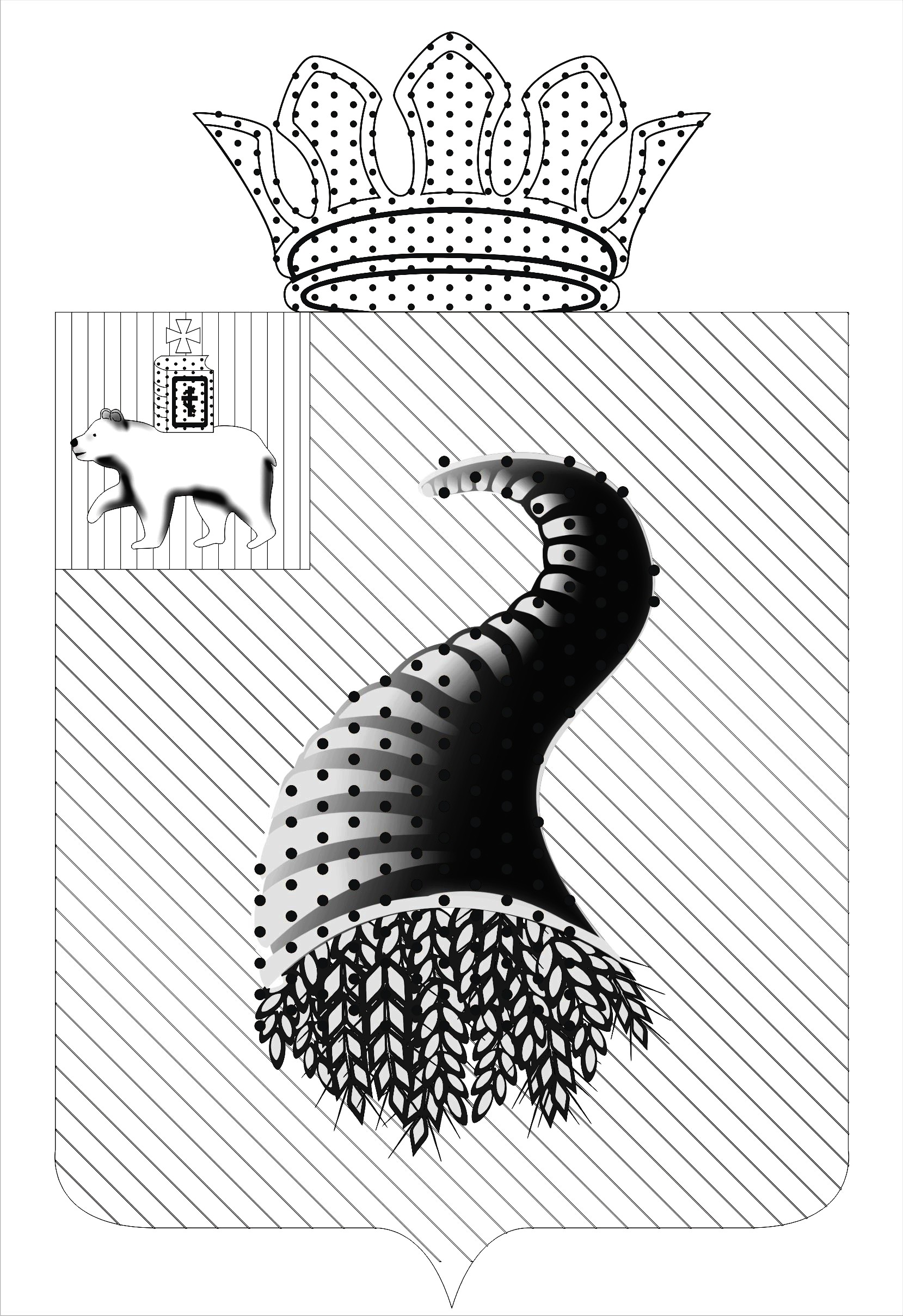 СОВЕТ ДЕПУТАТОВ ТИХАНОВСКОГО   СЕЛЬСКОГО ПОСЕЛЕНИЯКУНГУРСКОГО МУНИЦИПАЛЬНОГО РАЙОНАПЕРМСКОГО КРАЯР Е Ш Е Н И Е17.10.2014                                                                                            №50О представлении Контрольно-счётнойпалаты муниципального образования «Кунгурский муниципальный район»         Руководствуясь Федеральным законом от 06.10.2003г. № 131-ФЗ «Об общих принципах организации местного самоуправления в Российской Федерации»,   в соответствии с Уставом   Тихановского  сельского поселения Заслушав специалиста по экономике и финансам Помялову С.С. о выявленных нарушениях в результате проверки СОВЕТ ДЕПУТАТОВ РЕШАЕТ:Принять к сведению результаты проверки Контрольно-счётной палаты Кунгурского муниципального района по исполнению бюджета Тихановского сельского поселения за 2013 год и первое полугодие 2014 годаРекомендовать специалистам Администрации Тихановского сельского поселения устранить нарушения Обнародовать настоящее решение в соответствии с Уставом муниципального образования «Тихановское сельское поселение» Кунгурского муниципального района Пермского края.Глава  Тихановскогосельского  поселения                                                 Л.И.Дульцева